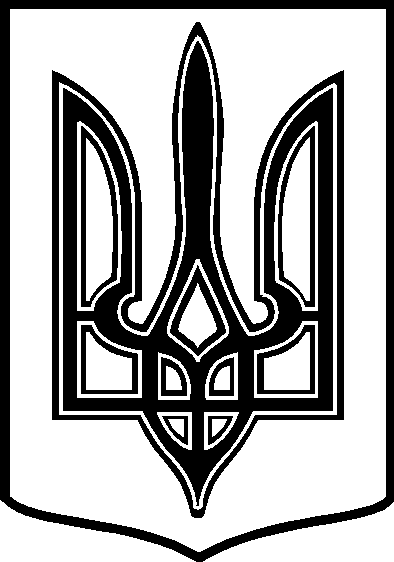 УКРАЇНАТАРТАЦЬКА   СІЛЬСЬКА  РАДАЧЕЧЕЛЬНИЦЬКОГО РАЙОНУ  ВІННИЦЬКОЇ ОБЛАСТІВИКОНАВЧИЙ  КОМІТЕТРІШЕННЯ  № 2026.07.2016 року                                                           Протокол № 7с.ТартакПро надання  відпусткиТартацькому сільському голові.Розглянувши заяву сільського голови В.В.Демченка  про надання йому щорічної основної  відпустки , відповідно до ст.6 , ст..10 Закону України „ Про відпустки”, Закону України „Про  службу в органах місцевого самоврядування », ст. 73 Кодексу Законів про працю України  :виконком  сільської ради  В И Р І Ш И В : Надати  Тартацькому сільському голові  Віктору Володимировичу Демченку        щорічну основну  відпустку терміном  на 30 календарних  днів     з  10  серпня 2016 року   по  08 вересня  2016  року  за відпрацьований         період  з 05.11. 2015 року по  04.11.2016 року      До загальної тривалості відпустки   добавити один   день   -      09 вересня  2016 року ,  враховуючи  те , що період відпустки припадає  на        загально святковий   день  - 24 серпня – День  Незалежності України .Обов’зки  сільського голови покласти на секретаря сільської радиПавлишену Олену Степанівну.Обов’язки голови виконавчого комітету покласти на заступникасільського голови по виконавчій роботі  Стецюка Сергія Петровича  .СІЛЬСЬКИЙ  ГОЛОВА:                                                       В.В. ДЕМЧЕНКО 